5.ROČNÍK TURNAJE FOTBALOVÝCH PŘÍPRAVEK O POHÁR OBCE VYSOKÉ POLE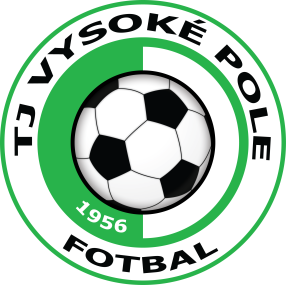 Pořadatel: TJ Vysoké Pole a obec Vysoké PoleKategorie: ročníky 2007 a mladší (děvčata 2006)Termín konání: sobota 23. 6. 2018, v 12:30 hod. (začátek prvního utkání v 13:00hod.)Místo konání: areál TJ Vysoké Pole, 2 hrací hřiště, povrch trávaHrací systém: ve dvou skupinách každý s každým, nadstavbová část dle umístění Hrací doba: 1x  12-15minut (možné změny před zahájením turnaje po vzájemné dohodě) Pravidla hry: 	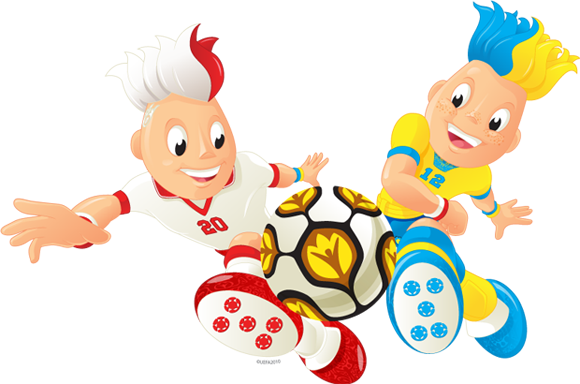 mužstvo 5+1střídání hokejověmaximální počet hráčů: 12 rohy se zahrávají a auty se vyvážejímalá domů povolenaza vítězství 3 body, za remízu 1 bodRozhoduje: počet získaných bodůvzájemný zápasrozdíl vstřelených a obdržených branekpodíl vstřelených a obdržených branekStartovné: 1000 Kč (každý z hráčů dostane zdarma občerstvení)Rozhodčí: zajistí pořadatelCeny: každé mužstvo získá pohár, medaile, diplom, sladkosti, vyhlášení nejlepšího střelce z každého týmu.Kontakt: tel: 739 022 998,601 101 085 (Josef Fojtů) e-mail: fojtu103@seznam.czProsíme o potvrzení účasti na email nebo telefonicky. V případě změny nás co nejdříve kontaktujte.Rozpisy zápasů a formuláře soupisek mužstev získáte u registrace na místě.Pořadatelé se těší na Vaši účast a doufají, že přivezete i hodně fanoušků. Bude připraveno bohaté občerstvení (speciality z udírny a grilu).